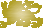 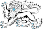 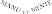 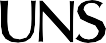 WIL010_2002Evidence of ProfessionalismINSTRUCTIONS TO COOPERATING TEACHERThis report is to be completed after the Teacher Education Student has completed his or her 15 days of professional engagement. Teacher Education Students are to be assessed for each Standard/requirement as either:ND Not demonstrated	WT Working towards	D Demonstrated (select one with an X below)Please do NOT USE N/A. Using N/A in this report means students have not met requirements and will not be eligible for graduation. If a student has not had the opportunity to demonstrate any of the standards an assessment on their understanding of the standards will be sufficient. Please assess demonstration of understanding against the standard, when necessary. Upon completion, this document is to be returned to the Teacher Education Student who will upload it via our Learning Management System MoodleDETAILS OF TEACHER EDUCATION STUDENTDEMONSTRATION OF THE RELEVANT STANDARD DESCRIPTORSOTHER KEY ATTRIBUTESPERSONAL LANGUAGE, LITERACY AND NUMERACY COMPETENCIESThe Teacher Education Student can use the English language appropriately and accurately to communicate and manage interactions with students and colleagues effectively both inside and outside the classroom
Satisfactory            Unsatisfactory The Pre-service Teacher demonstrates mastery of the full range of literacy and numeracy competencies required of a beginning teacherSatisfactory            Unsatisfactory COMMENTS BY COOPERATING TEACHERPlease provide a comment on the degree of professional engagement that you observed in the Teacher Education Student:FINAL GRADESatisfactory            Unsatisfactory COMMENTS BY SUPERVISING TEACHERPlease provide a comment on the degree of professional engagement that you observed in the ADVANCED Student:DETAILS OF TEACHER EDUCATION STUDENTNameStudent IDSchoolNDWTD1.3.1 Demonstrate knowledge of teaching strategies that are responsive to the learningstrengths and needs of students from diverse linguistic, cultural, religious, and socioeconomic backgrounds.2.5.1 Know and understand literacy and numeracy teaching strategies and their application in teaching areas.3.5.1 Demonstrate (a knowledge of) a range of verbal and non-verbal communication strategies to support student engagement.4.1.1 Identify strategies to support inclusive student participation and engagement in classroom activities5.2.1 Demonstrate an understanding of the purpose of providing timely and appropriate feedback to students about their learning6.2.1 Demonstrate an understanding of the role of the APST in identifying professional learning needsNDWTDDemonstrate professionalism and commitment to teaching	                     Meet school expectations regarding punctuality, attendance & dress	     Participate actively in the classroom as a teaching assistant	               Demonstrate the ability to collaborate effectively with staff and fellow Teacher Education StudentsSupervising Teacher’s nameSignatureDateStudent’s nameStudent’s signatureDate